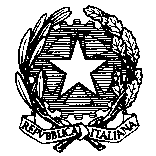  Ministero della Cultura      ISTITUTO CENTRALE PER LA PATOLOGIA DEGLI ARCHIVI E DEL LIBRO             NOTA INTEGRATIVA AL BILANCIO DI PREVISIONE 2023 REDATTO IL 28/10/2022PREMESSAIl Bilancio di Previsione si configura quale esposizione sintetica, in termini numerici, della portata
finanziaria di quella che potrà essere l’azione dell’ISTITUTO CENTRALE PER LA PATOLOGIA DEGLI ARCHIVI E DEL LIBRO per l’Esercizio Finanziario 2023. Tale Bilancio tiene conto delle entrate che si presume possano verificarsi durante l’Esercizio di riferimento, mediante le quali far fronte ai fabbisogni ed alle attività istituzionali dello stesso ISTITUTO CENTRALE PER LA PATOLOGIA DEGLI ARCHIVI E DEL LIBRO.Il bilancio di previsione per il 2023 mantiene la struttura, già delineata nel bilancio 2022,facente riferimento alle disposizioni del D.P.R. 97/2003, a cui si affianca la formulazione riclassificata sulla base del D.P.R. 132/2013 aggiornato con D.M. MEF 25 gennaio 2019, come disposto dalla Circ. MEF N. 27 del 09/09/2015.Di seguito si forniscono le informazioni utili per una migliore comprensione dei dati contabili contenuti nel bilancio previsionale relativo all’esercizio finanziario 2023, che sarà sottoposto all’esame degli Organi attuali.STATO DI PREVISIONE DELLE ENTRATENello stato di previsione, per l’esercizio 2023, la consistenza totale delle entrate è di € 1.458.742,23 è risulta così suddivisa:La consistenza delle Entrate Correnti di €978.484,00 è determinata come meglio di seguito specificata: UPB 1.2 - ENTRATE DERIVANTI DA TRASFERIMENTI CORRENTI di € 906.474,00   CATEGORIA 1.2.2 - TRASFERIMENTI CORRENTI DA PARTE DELLO STATO di € 906.474,00      Cap. 1.2.2.001 - Trasferimenti da parte del Ministero MIC di € 906.474,00In questa voce sono previsti i seguenti trasferimenti da parte del MIC :€ 783.474,00 per il funzionamento;€  50.000,00 per buoni pasto;€  60.000.00 per la salute e la sicurezza;€  13.000.00 per oneri sostenuti per intero dall’Istituto ma comuni con la DGERIC.UPB 1.3 - ALTRE ENTRATE di € 72.010,00   CATEGORIA 1.3.1 - ENTRATE DERIVANTI DALLA VENDITA DI BENI E DALLA PRESTAZIONE DI SERVIZI di € 52.000,00      Cap. 1.3.1.001 - proventi derivanti dalla vendita di libri e pubblicazioni di € 2.000,00      Cap. 1.3.1.005 - Proventi derivanti dall`attività didattica (contrib. spese concorsuali e contrib. spese attività didattica) di € 50.000,00In questo capitolo di entrata sono previste le quote di iscrizione corrisposte dagli studenti della Scuola di Alta Formazione (SAF).   CATEGORIA 1.3.4 - ENTRATE NON CLASSIFICABILI IN ALTRE VOCI di € 10,00      Cap. 1.3.4.004 - Interessi bancari e postali di € 10,00   CATEGORIA 1.3.5 - POSTE CORRETTIVE E COMPENSATIVE DI SPESE CORRENTI di € 20.000,00      Cap. 1.3.5.001 - Recuperi e rimborsi diversi di € 20.000,00Questo capitolo di entrata prevede l’eventuale rimborso di note credito che si generano con i calcoli a conguaglio effettuati dai fornitori sui consumi di gas e energia elettrica ovvero su altre forniture.La consistenza delle Entrate Conto Capitale di €100.000,00 è determinata come meglio di seguito specificata: UPB 2.2 - ENTRATE DERIVANTI DA TRASFERIMENTI IN CONTO CAPITALE di € 100.000,00   CATEGORIA 2.2.2 - TRASFERIMENTI PER INVESTIMENTI DALLO STATO di € 100.000,00      Cap. 2.2.2.001 - Contributi agli investimenti da MIC di € 100.000,00Questa voce di bilancio accoglie l’erogazione, prevista per il 2023, dei fondi richiesti per la manutenzione straordinaria delle coperture delle Palazzine A e C finalizzata all’eliminazione delle   infiltrazioni  (finanziamento   ai  sensi  della     L. 190/2014).La consistenza delle Entrate per Partite di Giro di €380.258,23 è determinata come meglio di seguito specificata: UPB 4.1 - ENTRATE AVENTI NATURA DI PARTITE DI GIRO di € 380.258,23   CATEGORIA 4.1.1 - ENTRATE AVENTI NATURA DI PARTITE DI GIRO di € 380.258,23      Cap. 4.1.1.001 - Ritenute erariali di € 50.000,00      Cap. 4.1.1.002 - Ritenute previdenziali e assistenziali di € 20.000,00      Cap. 4.1.1.004 - Rimborso di fondi economali e carte aziendali di € 258,23      Cap. 4.1.1.005 - IVA in regime di split payment di € 300.000,00      Cap. 4.1.1.011 - Entrate a seguito di spese non andate a buon fine di € 10.000,00La previsione di entrate per partite di giro riguarda prevalentemente l’iva sulle fatture di acquisto in split payment e le ritenute d’acconto che l’Istituto, come sostituto d’imposta, tratterrà sul pagamento di collaboratori esterni per eventuali prestazioni professionali.STATO DI PREVISIONE DELLE USCITENello stato di previsione, per l’esercizio 2023, la consistenza totale delle uscite è di € 3.346.032,05 è risulta così suddivisa:La consistenza delle Uscite Correnti di €1.163.010,00 è determinata come meglio di seguito specificata: UPB 1.1 - FUNZIONAMENTO di € 883.300,00   CATEGORIA 1.1.2 - ONERI PER IL PERSONALE IN ATTIVITA` DI SERVIZIO di € 54.000,00      Cap. 1.1.2.004 - Rimborso spese per missioni in Italia di € 3.000,00      Cap. 1.1.2.005 - Rimborso spese per missioni all`estero di € 1.000,00      Cap. 1.1.2.011 - Buoni pasto di € 50.000,00   CATEGORIA 1.1.3 - USCITE PER L`ACQUISTO DI BENI DI CONSUMO di € 40.000,00      Cap. 1.1.3.001 - Acquisto di carta, cancelleria, stampati, ed altro materiale di facile consumo informatico. di € 20.000,00      Cap. 1.1.3.004 - Acquisto di altro materiale di consumo di € 5.000,00      Cap. 1.1.3.008 - Medicinali e materiale sanitario di € 8.000,00      Cap. 1.1.3.009 - Acquisto di materie prime per la scuola di alta formazione di € 7.000,00   CATEGORIA 1.1.4 - USCITE PER L`ACQUISTO DI SERVIZI di € 774.300,00      Cap. 1.1.4.001 - Stampa rilegatura e grafica di € 1.000,00      Cap. 1.1.4.007 - Attività didattica di € 100.000,00      Cap. 1.1.4.011 - Accertamenti sanitari di € 60.000,00      Cap. 1.1.4.013 - Utenza acqua di € 20.000,00      Cap. 1.1.4.014 - Utenze energia elettrica di € 100.000,00      Cap. 1.1.4.015 - Utenze gas di € 40.000,00      Cap. 1.1.4.016 - Telefonia di € 35.000,00      Cap. 1.1.4.017 - Spese postali e telegrafiche di € 300,00      Cap. 1.1.4.018 - Spese amministrative diverse di € 3.000,00      Cap. 1.1.4.020 - Manutenzione ordinaria immobili di € 5.000,00      Cap. 1.1.4.021 - Manutenzione ordinaria e riparazioni di impianti e macchinari di € 110.000,00      Cap. 1.1.4.023 - Gestione e manutenzione ordinaria sistemi informatici - hardware di € 70.000,00      Cap. 1.1.4.024 - Gestione e manutenzione ordinaria sistemi informatici - software di € 20.000,00      Cap. 1.1.4.025 - Manutenzione ordinaria aree verdi di € 40.000,00      Cap. 1.1.4.026 - Pulizia e disinfestazione di € 70.000,00      Cap. 1.1.4.027 - trasporti, facchinaggi di € 20.000,00      Cap. 1.1.4.029 - Strumenti tecnico specialistici di € 7.000,00      Cap. 1.1.4.032 - Smaltimento rifiuti speciali ed altri servizi ausiliari di € 20.000,00      Cap. 1.1.4.035 - Spese a copertura di costi intermedi di provenienza del MIC al di fuori dello stanziamento di legge di € 13.000,00      Cap. 1.1.4.094 - Altre prestazioni professionali e specialistiche di € 40.000,00   CATEGORIA 1.1.5 - SPESE PER IL GODIMENTO DI BENI DI TERZI di € 15.000,00      Cap. 1.1.5.002 - Noleggi di attrezzature e macchinari di € 6.000,00      Cap. 1.1.5.006 - Licenze software di € 9.000,00L’unità previsionale di base 1.1 “Funzionamento” di importo pari a € 883.300,00 comprende l’acquisto di beni e servizi previsti per la gestione ordinaria dell’I.C.P.A.L. Si prevede che le spese per il funzionamento riguarderanno principalmente le utenze energetiche, le manutenzioni di impianti e di sistemi informatici, nonché le spese per lo svolgimento delle attività didattiche della SAF.UPB 1.2 - INTERVENTI DIVERSI di € 279.710,00   CATEGORIA 1.2.1 - USCITE PER PRESTAZONI ISTITUZIONALI di € 179.010,00      Cap. 1.2.1.001 - Attività didattica - fondi propri di € 9.010,00      Cap. 1.2.1.002 - Formazione personale esterno all`ente - SAF di € 50.000,00In questo capitolo di spesa rientrano i costi sostenuti per i docenti esterni che svolgono le lezioni durante i corsi didattici della SAF nelle varie discipline di insegnamento.      Cap. 1.2.1.003 - Laboratorio di restauro di € 120.000,00   CATEGORIA 1.2.3 - ONERI FINANZIARI di € 200,00      Cap. 1.2.3.003 - Uscite e commissioni bancarie di € 200,00   CATEGORIA 1.2.4 - ONERI TRIBUTARI di € 89.500,00      Cap. 1.2.4.001 - tassa rifiuti solidi urbani di € 80.000,00      Cap. 1.2.4.002 - IRAP di € 2.500,00      Cap. 1.2.4.003 - Altre imposte e tasse di € 7.000,00   CATEGORIA 1.2.6 - USCITE NON CLASSIFICABILI IN ALTRE VOCI di € 11.000,00      Cap. 1.2.6.004 - fondo di riserva di € 11.000,00L’unità previsionale di base 1.2 “Interventi diversi” di importo pari a € 279.710,00 comprende prevalentemente l’acquisto di prestazioni di servizi rese da collaboratori esterni all’I.C.P.A.L. ovvero rese da piccole Ditte individuali che si caratterizzano per l’elevata specializzazione e qualità professionale della prestazione lavorativa fornita all’Istituto.A riguardo si è previsto uno stanziamento di spesa per l’attività didattica svolta dalla SAF pari a € 50.000,00, nonché € 120.000,00 per l’attività di restauro svolta dal Laboratorio. La consistenza delle Uscite Conto Capitale di €1.802.763,82 è determinata come meglio di seguito specificata: UPB 2.1 - INVESTIMENTI di € 1.802.763,82   CATEGORIA 2.1.2 - ACQUISIZIONE DI IMMOBILIZZAZIONI TECNICHE di € 79.500,00      Cap. 2.1.2.001 - Acquisti di impianti, attrezzature e macchinari di € 20.000,00      Cap. 2.1.2.003 - Acquisti di materiali e attrezzature informatiche di € 19.000,00      Cap. 2.1.2.004 - Acquisti di mobili, arredi, e macchine d`ufficio di € 40.000,00      Cap. 2.1.2.006 - Dotazione bibliografica di € 500,00   CATEGORIA 2.1.4 - MANUTENZIONE STRAORDINARIA BENI IMMOBILI - LL.PP. di € 1.049.087,07      Cap. 2.1.4.001 - manutenzione straordinaria di beni immobili - LL.PP. di € 1.049.087,07L’importo della previsione di spesa per questo capitolo comprende prevalentemente i lavori di seguito indicati:- restauro conservativo dei prospetti nord/ovest e sud/ovest degli immobili;- manutenzione straordinaria per le coperture delle Palazzine A e C;- riqualificazione dei laboratori di restauro e delle aule della SAF;- riqualificazione degli infissi e degli accessi delle Palazzine A e C;- manutenzione straordinaria per efficientamento energetico della Palazzina B.    CATEGORIA 2.1.5 - MANUTENZIONE STRAORDINARIA BENI MOBILI di € 674.176,75      Cap. 2.1.5.001 - Manutenzione straordinaria di impianti, attrezzature e macchinari  di € 380.283,39Questa previsione di spesa è inerente gli interventi di miglioramento funzionale della centrale telefonica per    € 39.872,00, mentre per € 340.411,39 è relativa alle attività per l’ottenimento del Certificato prevenzione incendi.      Cap. 2.1.5.006 - Manutenzione straordinaria aree a verde di € 160.628,09      Cap. 2.1.5.013 - INTERV. DI RESTAURO - CONS. NE E VAL.DI BENI CULT. DI PROPR.` NON STATALE DEGLI  ISTITUTI DIP.TI  CON FUNZIONE  DI ALTA FORMAZIONE E RICERCA SETTORE RESTAURO di € 63.265,27Questa voce di bilancio accoglie la previsione di spesa di seguito indicata:€ 48.815,30 per attività di restauro dell’archivio Verdi€ 14.449,97 per attività di restauro della carta corografica del Comune di Piscina (TO)      Cap. 2.1.5.016 - Progetti di fruizione, tutela, valorizzazione e digitalizzazione beni culturali in ambito dell`educazione di € 70.000,00La suddetta spesa è stata prevista per realizzare un progetto di riordino e inventariazione dell’archivio storico di restauro finalizzato alla successiva digitalizzazione dello stesso.La consistenza delle Uscite per Partite di Giro di €380.258,23 è determinata come meglio di seguito specificata: UPB 4.1 - USCITE AVENTI NATURA DI PARTITE DI GIRO di € 380.258,23   CATEGORIA 4.1.1 - USCITE AVENTI NATURA DI PARTITE DI GIRO di € 380.258,23      Cap. 4.1.1.001 - Versamenti di ritenute erariali di € 50.000,00      Cap. 4.1.1.002 - Versamenti di ritenute previdenziali e assistenziali  di € 20.000,00      Cap. 4.1.1.004 - Costituzione fondi economali e carte aziendali di € 258,23      Cap. 4.1.1.005 - IVA in regime di split payment di € 300.000,00      Cap. 4.1.1.011 - Spese non andate a buon fine di € 10.000,00La previsione di spesa per partite di giro, come già indicato per le entrate per partite di giro, riguarda prevalentemente l’iva sulle fatture di acquisto in split payment e le ritenute d’acconto che l’Istituto, come sostituto d’imposta, tratterrà sul pagamento di collaboratori esterni per eventuali prestazioni professionali.CONCLUSIONILe entrate che si prevede possano verificarsi nel corso del 2023, sia correnti che in conto capitale, sono, rispetto alla previsione dell’esercizio finanziario 2022, sensibilmente diminuite. Tale diminuzione si riflette anche sul livello di spesa previsto per l’esercizio finanziario 2023 dell’Istituto Centrale per la Patologia degli Archivi e del Libro, infatti gli importi delle spese correnti sono stati determinati considerando anche la particolare congiuntura economica che il Paese sta attraversando che è caratterizzata dal generalizzato aumento dei prezzi delle materie prime e delle fonti energetiche sui mercati di scambio internazionali.I finanziamenti ricevuti dall’I.C.P.A.L., a fronte dei programmi di investimento presentati negli anni precedenti, dovrebbero garantire la regolare esecuzione delle spese in conto capitale relative alla manutenzione straordinaria dei terrazzi e dei tetti degli immobili, all’efficientamento energetico degli stessi, alla riqualificazione dei laboratori di restauro e delle aule di didattica della Scuola di Alta Formazione, nonché alla manutenzione straordinaria del giardino storico.Si ritiene che, durante l’esercizio finanziario 2023, saranno apportate alle voci di spesa e di entrata del presente Bilancio di Previsione delle opportune variazioni di importo, le quali, oltre a non poter prescindere dall’evoluzione del complesso scenario economico nazionale e internazionale, continueranno a garantire un regolare funzionamento delle attività istituzionali dell’I.C.P.A.L. che saranno come sempre svolte all’insegna dell’efficacia e dell’efficienza.                               IL DIRETTORE                                                    Dott.ssa RANIOLO AURORAEntratePrevisione
definitive
2022Variazioni
+/-Previsione di
competenza
2023Diff.%Previsione
di cassa
2023Entrate correnti - Titolo I Euro1.147.819,00-169.335,00978.484,00-14,75992.131,11Entrate conto capitale - Titolo II Euro500.000,00-400.000,00100.000,00-80,00100.000,00Gestioni speciali - Titolo III Euro97.281,00-97.281,000,00-100,000,00Partite Giro - Titolo IV Euro400.258,23-20.000,00380.258,23-5,00380.646,06Totale EntrateEuro2.145.358,23-686.616,001.458.742,23-32,001.472.777,17Avanzo di amministrazione utilizzatoEuro1.936.253,271.887.289,822.811.182,15Totale Generale Euro4.081.611,503.346.032,054.283.959,32UscitePrevisione
definitive
2022Variazioni
+/-Previsione di
competenza
2023Diff.%Previsione
di cassa
2023Uscite correnti - Titolo I Euro1.579.052,25-416.042,251.163.010,00-26,351.454.233,73Uscite conto capitale - Titolo II Euro2.004.868,33-202.104,511.802.763,82-10,082.449.467,36Gestioni speciali - Titolo III Euro97.432,69-97.432,690,00-100,000,00Partite Giro - Titolo IV Euro400.258,23-20.000,00380.258,23-5,00380.258,23Totale UsciteEuro4.081.611,50-735.579,453.346.032,05-18,024.283.959,32Entrate non impiegateEuro0,000,000,00Totale Generale Euro4.081.611,503.346.032,054.283.959,32